16.08.17. В целях популяризации спортивных соревнований среди детей, укрепления здоровья детей, укрепления дружеских связей между детьми, формирования  положительного отношения детей и родителей к занятиям физической культуры и спорту, создания позитивного отношения к спорту у населения по месту жительства путем вовлечения в спортивные мероприятия и пропаганда здорового образа зам.главы внутригородского района «Ленинский район» г.Махачкалы Магомедова Г.М., главный специалист Алибекова С.А, начальник отдела ГМЦ Исмаилов Г. и педагоги МБОУ СОШ №48 провели спортивные состязания среди учащихся 8-12 годов.  Победители соревнований были награждены кубками, медалями, грамотами и призами.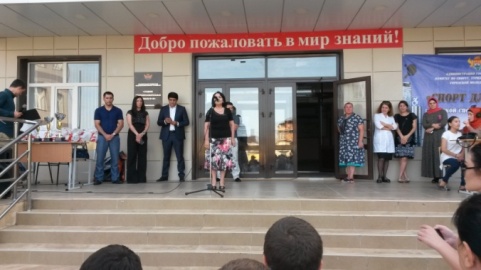 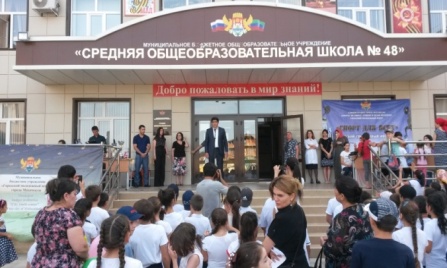 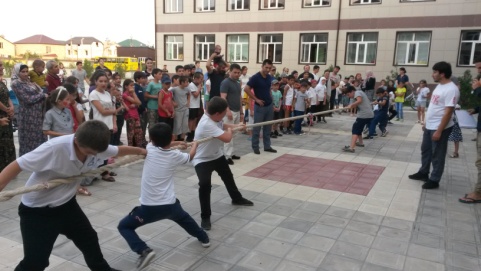 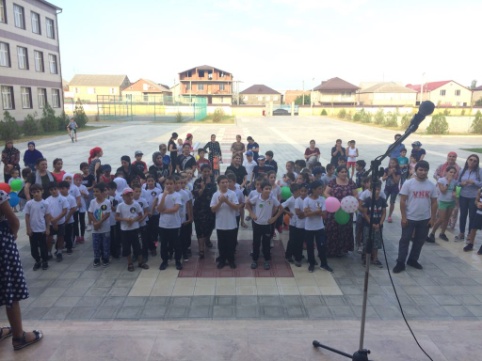 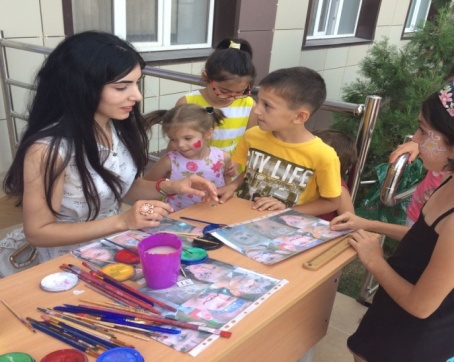 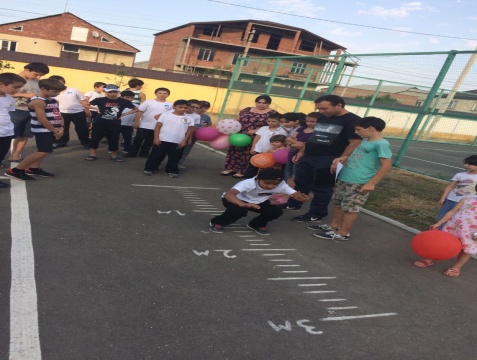 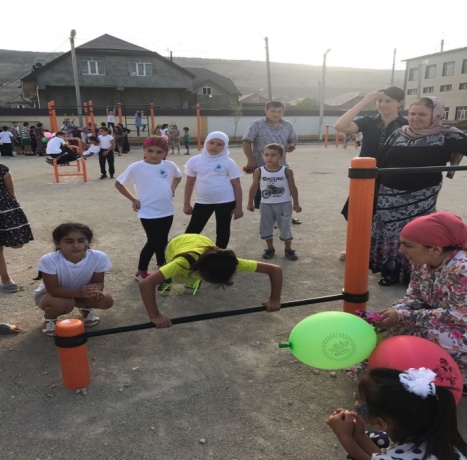 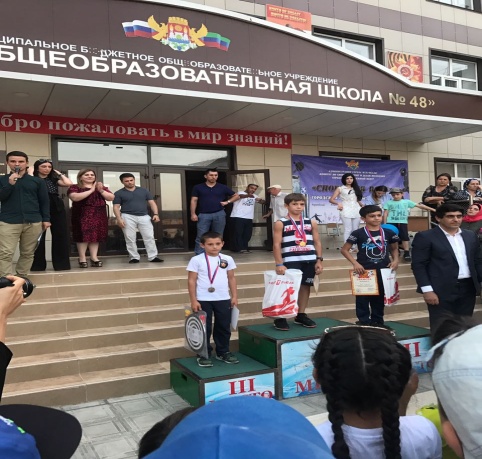 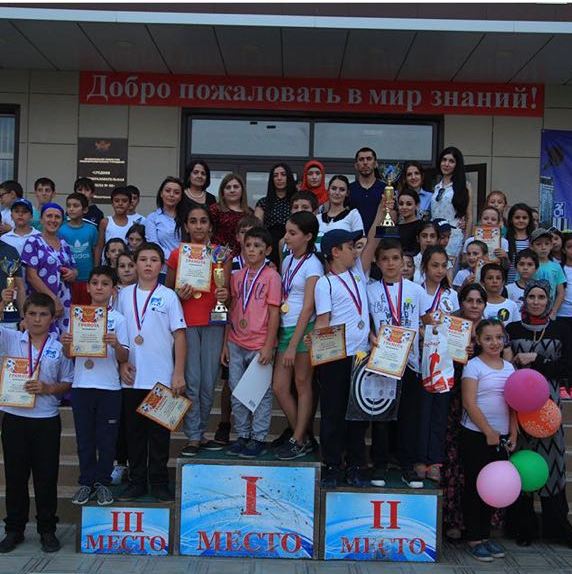 